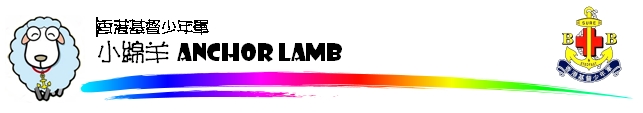 填色圖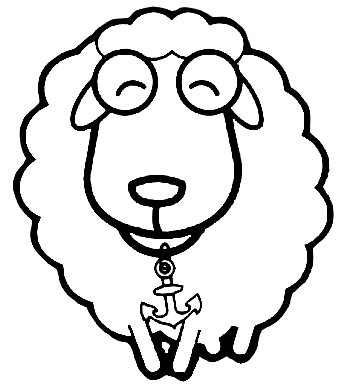 *可於香港基督少年軍網頁下載檔案